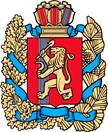 АДМИНИСТРАЦИЯ КУЛАКОВСКОГО СЕЛЬСОВЕТАМОТЫГИНСКОГО РАЙОНАКРАСНОЯРСКОГО КРАЯПОСТАНОВЛЕНИЕ«30» марта 2016г.                         п. Кулаково                                           № 18-пгОб утверждении схемы расположения земельного участка на кадастровом плане территории В соответствии со статьями 11.3, 11.10 Земельного кодекса Российской Федерации, руководствуясь Федеральным законом от 24.07.2007 № 221-ФЗ «О государственном кадастре недвижимости», рассмотрев заявление     Борисовой Т.Б. ПОСТАНОВЛЯЮ:             1.  Утвердить схему расположения земельного участка на кадастровом плане территории (далее – схема КПТ) (прилагается) и предварительно согласовать предоставление без проведения торгов Борисовой Татьяны Борисовны (место жительство: 663413, Красноярский край, Мотыгинский район, п. Кулаково, ул. Пионерская, д. 19, кв. 2, паспорт серия 0411 № 125508 выдан Территориальным пунктом УФМС России по Красноярскому краю в Мотыгинском районе, 14.07.2011г.) земельный участок из категории земель населенных пунктов, разрешенное использование: приусадебный участок личного подсобного хозяйства, общей площадью 582 кв. м. расположенного по адресу: Красноярский край, Мотыгинский район, п. Кулаково, ул. Пионерская, д. 19, кв. 2. Земельный участок расположен в территориальной зоне Ж.2. Настоящее постановление является основанием для внесения изменений в государственный кадастр недвижимости.3.	Контроль исполнения настоящего постановления оставляю за собой.4.	Постановление вступает в силу со дня подписания.Глава Кулаковского сельсовета Мотыгинского района Красноярского края                                                                       Т.А. ВолковаУТВЕРЖДЕНАПостановлениеот 30.03.2016г.  № 18-пгАдминистрация Кулаковского сельсоветаСХЕМАрасположения земельного участка или земельных участков на кадастровом плане территорииУсловный номер земельного участка  -Условный номер земельного участка  -Условный номер земельного участка  -Условный номер земельного участка  -Площадь земельного участка  582 м²Площадь земельного участка  582 м²Площадь земельного участка  582 м²Площадь земельного участка  582 м²Обозначение характерных точек границОбозначение характерных точек границКоординаты, мКоординаты, мОбозначение характерных точек границОбозначение характерных точек границXY1123118638401510582286383715106533863822151061448638181510705586381515107866863814151082н1н1863799151076н2н2863810151048н3н386382615105411863840151058Система координат: СК кадастрового округа, зона 4 (МСК 167)Система координат: СК кадастрового округа, зона 4 (МСК 167)Система координат: СК кадастрового округа, зона 4 (МСК 167)Система координат: СК кадастрового округа, зона 4 (МСК 167)Квартал: 24:26:0201004Квартал: 24:26:0201004Квартал: 24:26:0201004Квартал: 24:26:0201004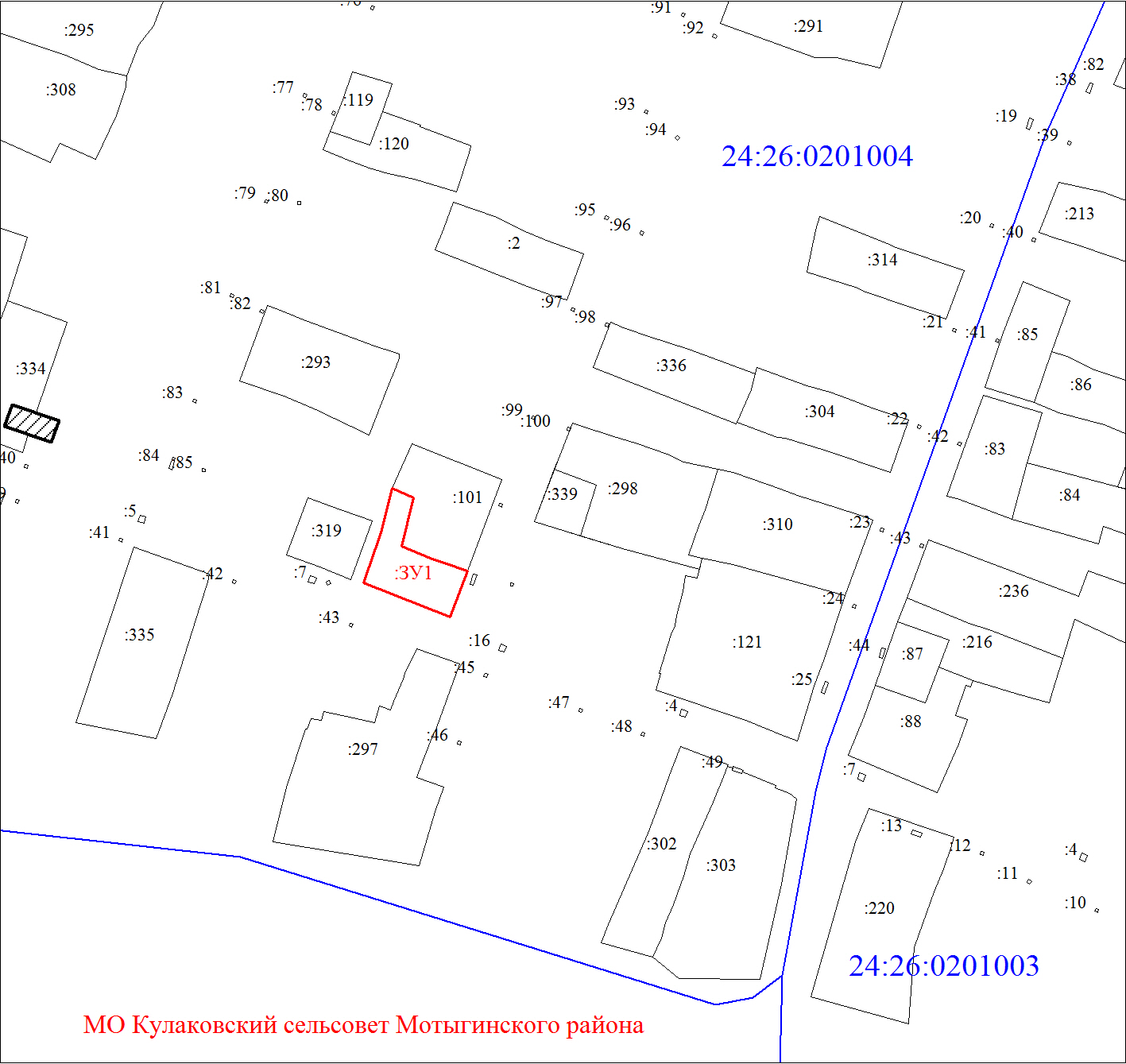 Масштаб 1:2000Масштаб 1:2000Масштаб 1:2000Масштаб 1:2000Условные обозначения:Условные обозначения:Условные обозначения:Условные обозначения: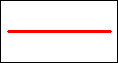 Границы земельных участков, установленные (уточненные) при проведении кадастровых работ, отражающиеся в масштабеГраницы земельных участков, установленные (уточненные) при проведении кадастровых работ, отражающиеся в масштабеГраницы земельных участков, установленные (уточненные) при проведении кадастровых работ, отражающиеся в масштабе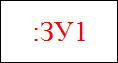 Надписи вновь образованного земельного участкаНадписи вновь образованного земельного участкаНадписи вновь образованного земельного участка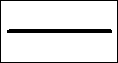 Объект капитального строительстваОбъект капитального строительстваОбъект капитального строительства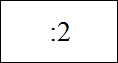 Надписи кадастрового номера земельного участкаНадписи кадастрового номера земельного участкаНадписи кадастрового номера земельного участка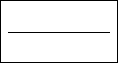 Существующая часть границы, имеющиеся в ГКН сведения о которой достаточны для определения ее местоположенияСуществующая часть границы, имеющиеся в ГКН сведения о которой достаточны для определения ее местоположенияСуществующая часть границы, имеющиеся в ГКН сведения о которой достаточны для определения ее местоположения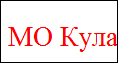 Обозначение границы территориальной зоныОбозначение границы территориальной зоныОбозначение границы территориальной зоны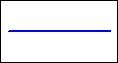 Граница кадастрового кварталаГраница кадастрового кварталаГраница кадастрового квартала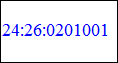 Обозначение кадастрового кварталаОбозначение кадастрового кварталаОбозначение кадастрового квартала